Solving Equations with fractions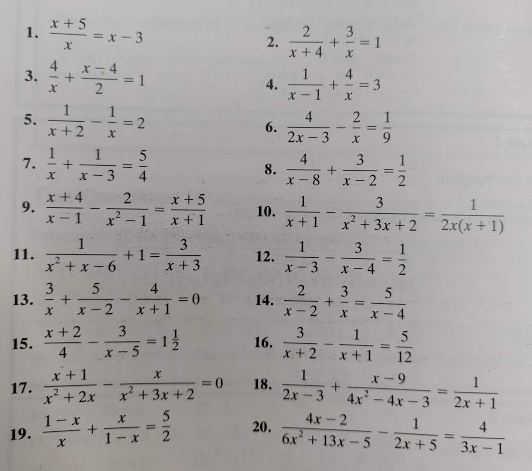 